Contexte professionnel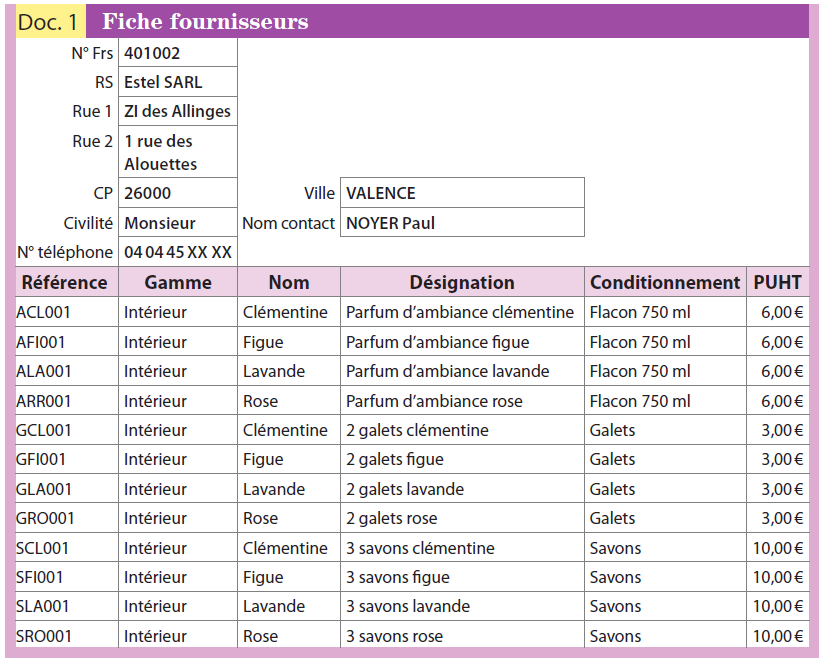 Mme Cevrero désire informatiser la gestion des articles et des fournisseurs sur Access. Actuellement, elle utilise la fiche fournisseur suivante : Travail à FaireAprès avoir lu les ressources réalisez les tâches suivantes :Concevez le dictionnaire des données.Proposez un MCD Access.Définissez les clés primaires.Représentez la relation.Affichez les cardinalités.Rédigez le MRD.	MCD AccessMRDMission 01 – Organiser les données (MCD)Base de données : Fournisseurs et ArticlesMission 01 – Organiser les données (MCD)Base de données : Fournisseurs et ArticlesOrchis-ParfumsDurée : 20’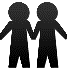 SourceDictionnaire des donnéesDictionnaire des donnéesDictionnaire des donnéesDictionnaire des donnéesDictionnaire des donnéesDictionnaire des donnéesBase de donnéesBase de donnéesDate créationRubriques-champsRubriques-champsTypes de donnéesTailleDescription123456789101112131415161718